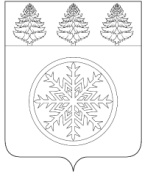 РОССИЙСКАЯ ФЕДЕРАЦИЯИРКУТСКАЯ ОБЛАСТЬАдминистрацияЗиминского городского муниципального образованияП О С Т А Н О В Л Е Н И Еот 02.07.2021                          Зима                                   № 541О внесении изменений в постановление администрации Зиминского городского муниципального образования от 18.01.2013 № 41 «Об образовании на территории Зиминского городского муниципального образования избирательных участков для проведения выборов, референдумов»В соответствии с пунктом 2 статьи 19 Федерального закона от 12.06.2002 № 67-ФЗ «Об основных гарантиях избирательных прав и права на участие в референдумах граждан Российской Федерации», статьей 28 Устава Зиминского городского муниципального образования, администрация Зиминского городского муниципального образованииП О С Т А Н О В Л Я Е Т:  1.  Внести в Список  избирательных участков для проведения выборов, референдумов на территории Зиминского городского муниципального образования, утвержденный постановлением администрации Зиминского городского муниципального образования от 18.01.2013 № 41 «Об образовании на территории Зиминского городского муниципального образования избирательных участков для проведения выборов, референдумов», следующие изменения:1.1. в описании избирательного участка № 477 слова: «665393, г. Зима, ул. Краснопартизанская, 149, помещение 2, ПОУ «Зиминский УСЦ» РО ДОСААФ России Иркутской области, тел. 89021730396», заменить словами: «665393, г. Зима, ул. Ангарская, 6, Историко-краеведческий музей, тел. 3-18-43»;1.2.  в описании избирательного участка № 482 слова: «665390, г. Зима, ул. Коммунистическая, 44, ЗГМАУ «Зиминский информационный центр», тел. 89021736280», заменить словами: «665390, г. Зима, ул. Ленина, 6, Кинодосуговый центр «Россия»,         тел. 3-13-81».2.Опубликовать настоящее постановление в общественно-политическом еженедельнике г. Зимы и Зиминского района «Новая Приокская правда» и разместить на официальном сайте администрации Зиминского городского муниципального образования в информационно-телекоммуникационной сети Интернет.3. Контроль исполнения настоящего постановления возложить на управляющего делами администрации.Мэр Зиминского городского муниципального образования                                                                                А.Н. Коновалов  